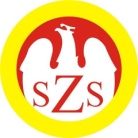 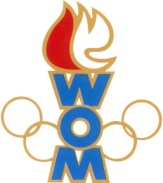 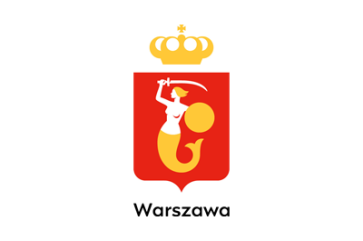 LVI WOMKOMUNIKAT KOŃCOWY ZAWODÓW FINAŁOWYCHW TENISIE STOŁOWYM  CHŁOPCÓW - MŁODZIEŻ W ROKU SZK.2022/2023MiejsceSzkołaDzielnicaPkt. WOM1Szkoła Podstawowa nr 68Żoliborz162Szkoła Podstawowa Niepubliczna „Varsovia”Wilanów143Niepubliczna Szkoła Podstawowa nr 47Ursynów124Zespół Szkół nr 74Rembertów105Szkoła Podstawowa nr 154Białołęka86Szkoła Podstawowa nr 26Wola77Szkoła Podstawowa nr 32Śródmieście68Szkoła Podstawowa nr 247Bielany69Autorska Szkoła Podstawowa nr 12Wesoła49Szkoła Podstawowa nr 11Ursus49Prywatna Szkoła Podstawowa nr 92Wawer49Szkoła Podstawowa nr 143Praga Południe412Szkoła Podstawowa nr 84Targówek212Szkoła Podstawowa nr 354Praga Północ212Szkoła Podstawowa nr 23Ochota212Szkoła Podstawowa nr 87Włochy212Szkoła Podstawowa nr 2 Przymierza RodzinMokotów212Szkoła Podstawowa nr 301Bemowo2